МУНИЦИПАЛЬНОЕ БЮДЖЕТНОЕ ОБЩЕОБРАЗОВАТЕЛЬНОЕ УЧРЕЖДЕНИЕ«СРЕДНЯЯ ШКОЛА № 30»ПРИНЯТО                                                                                                          УТВЕРЖДАЮ:на педагогическом совете                                                                     Директор  МБОУ «СШ № 30»протокол № 7 от 23.03.2017                                                  ___________________Н.А. Качанова                                                                                                                                                                                                                                                                                                              от  23.03.2017 № 01-05- 076ПОЛОЖЕНИЕо государственной итоговой аттестации выпускников 9-х, 11-х классовМуниципального бюджетного общеобразовательного учреждения«Средняя школа № 30» города НорильскаПОЛОЖЕНИЕо государственной итоговой аттестации выпускников 9-х, 11-х классов1. Общие положения1.1. Государственная  итоговая аттестация (далее – ГИА) выпускников 9, 11 классов образовательного учреждения независимо от формы получения образования после освоения ими образовательных программ основного общего и среднего общего образования является обязательной.1.2.Настоящее Положение разработано в соответствии с ФЗ-273 «Об образовании в Российской Федерации», Порядком проведения  государственной итоговой аттестации по образовательным программам основного общего образования от 25.12.2013 № 1394, Порядком проведения государственной итоговой аттестации по образовательным программам среднего общего образования от 26.12.2013 № 1400, Уставом МБОУ «СШ № 30».1.3. Положение о государственной итоговой аттестации выпускников 9,11-х классов утверждается педагогическим советом школы.1.4. Не менее чем за месяц до начала  итоговой аттестации заместитель директора по учебно-воспитательной работе обязан ознакомить обучающихся 9,11-х классов, их родителей ( законных представителей) с настоящим Положением.2. Государственная итоговая аттестация выпускников 9-х классов.2.1. ГИА проводится государственными экзаменационными комиссиями (далее- ГЭК) в целях определения соответствия результатов освоения обучающимися образовательных программ основного общего образования соответствующим требованиям федерального государственного образовательного стандарта основного общего образования.2.2. ГИА включает в себя обязательные экзамены по русскому языку, а также экзамены по выбору обучающегося по двум учебным предметам из числа учебных предметов: физика, химия, биология, литература, география, история, обществознание, иностранные языки (английский, французский, немецкий и испанские языки), информатика и информационно-коммуникационные технологии (ИКТ).2.3.ГИА проводится:- в форме основного государственного экзамена (далее- ОГЭ) с использованием контрольно-измерительных материалов представляющих собой комплексы заданий стандартизированной формы (далее- КИМ) – для обучающихся, освоивших образовательные программы основного общего образования и допущенных в текущем году к ГИА;- в форме письменных и устных экзаменов с использованием текстов, тем, заданий, билетов (далее- государственный выпускной экзамен, ГВЭ) – для обучающихся с ограниченными возможностями здоровья, обучающихся детей-инвалидов и инвалидов, освоивших образовательные программы основного общего образования.
Для обучающихся с ограниченными возможностями здоровья, обучающихся детей-инвалидов и инвалидов, освоивших образовательные программы основного общего образования, ГИА по отдельным учебным предметам по их желанию может проводится в форме ОГЭ;- для проведения ГИА устанавливаются досрочные сроки, основные сроки и дополнительные.
2.4. Решение о допуске к государственной итоговой аттестации принимается педагогическим советом школы и оформляется приказом не позднее 25 мая текущего года. К ГИА допускаются учащиеся, не имеющие академической задолженности и в полном объеме выполнившие учебный план или индивидуальный учебный план, имеющие годовые отметки по всем учебным предметам учебного плана за 9-й класс не ниже удовлетворительной, а также имеющих результат «зачет» за итоговое собеседование по русскому языку.2.5. Выбранные выпускником учебные предметы, форма (формы) ГИА указываются ими в заявлении, которое он подает в школе до 1 марта. Обучающиеся с ограниченными возможностями здоровья при подаче заявления представляют копию рекомендаций Территориальной-психолого-медико-педагогической комиссии, а обучающиеся дети-инвалиды и инвалиды – оригинал или заверенную в установленном порядке копию справки, подтверждающий факт установления инвалидности, выданной федеральным государственным учреждением медико-социальной экспертизы.2.6. Заместитель директора по учебно-воспитательной работе под роспись информирует обучающихся и их родителей (законных представителей) о сроках, месте и порядке подачи заявлений на прохождение ГИА, о порядке проведения ГИА, в том числе об основаниях для удаления с экзамена, изменения и аннулировании результатов ГИА, о ведении в ППЭ видеозаписи, о порядке подачи апелляций о нарушении установленного порядка проведения ГИА и о несогласии с выставленными баллами, о времени и о месте ознакомления с результатами ГИА, а также о результатах ГИА, полученных обучающимся.3. Государственная итоговая аттестация выпускников XI классов3.1. ГИА проводится государственными экзаменационными комиссиями в целях определения соответствия результатов освоения обучающимися основных образовательных программ соответствующим требованиям федерального государственного образовательного стандарта.3.2. ГИА проводится по русскому языку и математике (далее- обязательные учебные предметы). Экзамены по другим учебным предметам – литературе, физике, химии, биологии, географии, истории, обществознанию, иностранным языкам, информатике и информационно-коммуникационным технологиям (ИКТ) – обучающиеся сдают на добровольной основе по своему выбору.3.3. ГИА проводится:- в форме единого государственного экзамена (далее – ЕГЭ) с использованием контрольных измерительных материалов, представляющих собой комплексы заданий стандартизированной формы (далее – КИМ), - для обучающихся по образовательным программам среднего общего образования, а также для лиц, освоивших образовательные программы среднего общего образования в форме семейного образования или самообразования и допущенных в текущем году к ГИА;- в форме государственного выпускного экзамена (далее – ГВЭ) с использованием текстов, тем, заданий, билетов – для обучающихся с ограниченными возможностями здоровья или для обучающихся детей-инвалидов и инвалидов по образовательным программам среднего общего образования;- для проведения ГИА устанавливаются досрочные сроки, основные сроки и дополнительные.
3.4. Выбранные выпускником форма (формы) государственной итоговой аттестации и общеобразовательные предметы, по которым он планирует сдавать экзамены, указываются им в заявлении до 1 февраля. Обучающиеся могут изменить перечень указанных в заявлении экзаменов при наличии у них уважительных причин (болезни или иных обстоятельств, подтвержденных документально). В этом случае обучающийся подает заявление в ГЭК с указанием измененного перечня учебных предметов, по которым он планирует пройти ГИА, и причины изменения заявленного ранее перечня. Указанное заявление подается не позднее, чем за месяц до начала соответствующих экзаменов.3.5. Обучающиеся с ограниченными возможностями здоровья при подаче заявления предъявляют копию рекомендаций Территориальной психолого-медико-педагогической комиссии, а обучающиеся дети-инвалиды и инвалиды – оригинал или заверенную в установленном порядке копию справки, подтверждающей факт установления инвалидности, выданной федеральным государственным учреждением медико-социальной экспертизы.3.6. К ГИА допускаются обучающиеся, не имеющие академической задолженности и в полном объеме выполнившие учебный план или индивидуальный учебный план (имеющие годовые отметки по всем учебным предметам учебного плана за каждый год обучения по образовательной программе среднего общего образования не ниже удовлетворительных), а также имеющих результат «зачет» за итогового сочинения.  Решение  о допуске к государственной итоговой аттестации принимается педагогическим советом школы и оформляется приказом не позднее 25 мая текущего года.3.7. К досрочной сдаче ЕГЭ могут быть допущены:- Выпускники, в полной мере выполнившие учебную программу и успешно сдавшие итоговое сочинение. Также у данной категории школьников должна отсутствовать академическая задолженность;- Ученики 11 классов, завершившие образовательную программу по конкретным предметам, имеющие оценки по всем дисциплинам не ниже тройки. В этом случае учитываются отметки не только за текущий год, но и за предыдущий.3.8. Заместитель директора по учебно-воспитательной работе под роспись информирует обучающихся и их родителей (законных представителей) о сроках, местах и порядке подачи заявлений на прохождение ГИА, в том числе в форме ЕГЭ, о месте и сроках проведения ГИА, о порядке проведения ГИА, в том числе об основаниях для удаления с экзамена, изменения или аннулирования результатов ГИА,  о ведении во время экзамена в ППЭ и аудиториях видеозаписи,  о времени и месте ознакомления с результатами ГИА, а также о результатах ГИА, полученных обучающимся.3.9. Заместитель директора по учебно-воспитательной работе под роспись информирует обучающихся и их родителей (законных представителей) о порядке подачи в письменном виде апелляции и рассмотрении апелляций о нарушении установленного порядка проведения ГИА по учебному предмету и (или) о несогласии с выставленными баллами в конфликтную комиссию.4. Порядок выпуска обучающихся IX, XI классов и выдачи документов об образовании4.1. Выпускникам 9-х, 11-х классов, прошедшим государственную итоговую аттестацию, выдаётся документ государственного образца о соответствующем уровне образования:а) выпускникам 9-го класса – аттестат об основном общем образовании;б) выпускникам 11-го класса- аттестат о среднем общем образовании.На основании успешного прохождения общеобразовательных программ  и успешного прохождения государственной итоговой аттестации обучающимися 9-х, 11-х классов, оформляется протокол решения педагогического совета, на основании которого издается приказ по школе о выдаче аттестатов.4.2. В аттестат об основном общем и среднем общем образовании заносятся отметки на основании приказа Министерства образования и науки Российской Федерации от 14 февраля 2014 № 115 «Порядок заполнения, учёта и выдачи аттестатов об основном общем и среднем общем образовании и их дубликатов» (в ред.от 17.12.2018г).В школе для выставления итоговых отметок в аттестат выпускникам 9, 11 классов приказом директора школы создаётся комиссия по сверке отметок.Итоговые отметки за 9 класс по русскому языку и математике, а также двум предметам по выбору, которые выпускник выбрал на ГИА, определяются как среднее арифметическое годовых и экзаменационных отметок выпускника и выставляются в аттестат целыми числами в соответствии с правилами математического округления. Итоговые отметки по другим предметам за 9 класс выставляются на основе годовой отметки выпускника.Итоговые отметки за 11 класс определяются как среднее арифметическое полугодовых и годовых отметок обучающегося за каждый год обучения по образовательной программе среднего общего образования и выставляются в аттестат целыми числами в соответствии с правилами математического округления.4.3. Заполнение бланков документов государственного образца об основном общем и среднем общем образовании, ведение книги регистрации выданных документов об образовании осуществляется ответственными лицами школы, назначаемыми приказом директора и в соответствии с нормативными документами Министерства образования и науки РФ.4.4. Документы об образовании, выпускники 9-х, 11-х классов получают в школе на торжественном мероприятии, посвящённом выпуску обучающихся из школы.5. Изменения и дополнения.5.1.Положение о государственной итоговой аттестации может быть изменено и дополнено в соответствии с вновь изданными нормативными актами федерального, регионального органов управления образованием.5.2.Учащиеся 9-х, 11-х классов, их родители (законные представители) должны быть своевременно ознакомлены (не менее чем за месяц до начала государственной итоговой аттестации) со всеми изменениями и дополнениями, внесенными в данное Положение. 663332 России, Красноярский край, город Норильск, район Талнах, 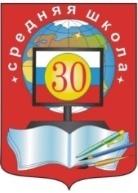 ул. Бауманская, дом 12., а\я 3321, ИНН/КПП 2457017230/245701001 (приёмная): (3919) 371-495;  (директор) (3919) 371-681mbou30.norilsk@yandex.ru, sosh30@norduo.ruwww: http://moy30.ucoz.ru